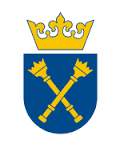 UMOWA zawarta w Krakowie w dniu ………………….. pomiędzy:Uniwersytetem Jagiellońskim z siedzibą przy ul. Gołębiej 24, 31-007 Kraków, NIP 675-000-22-36, REGON: 000001270, reprezentowanym przez: ….– Kierownika projektu na podstawie pełnomocnictwa Prorektora UJ ds. ….. z dnia ….., przy kontrasygnacie finansowej Kwestora UJ lub Zastępcy Kwestora UJ,zwanym dalej „Zamawiającym”,a ….zwaną dalej „Wykonawcą”,W wyniku przeprowadzenia postępowania o udzielenie zamówienia publicznego w trybie zapytania ofertowego o wartości szacunkowej poniżej równowartości kwoty 130.000 PLN netto, zawarto umowę (dalej „Umowa”) następującej treści:§ 1Przedmiot umowyZamawiający powierza a Wykonawca przyjmuje do zrealizowania usługę przygotowania materiałów dydaktycznych (sylabus oraz prezentacja Power Point) do przedmiotu/ów w ramach części nr …….. przedmiotu zamówienia:  Economic Diplomacy (30 godzin); International Economics (60 godzin); International Organizations – Theory and Practise (30 godzin);Comparative International Politics in Central and Eastern Europe (15 godzin). w ramach studiów II stopnia „International Relations and Public Diplomacy” na Wydziale Studiów Międzynarodowych i Politycznych Uniwersytetu Jagiellońskiego oraz ich przesłanie na adres mailowy Zamawiającego. W ramach powierzonych czynności Wykonawca jest zobligowany do: Wykonania usługi przygotowania materiałów dydaktycznych dostarczanych dla Zamawiającego na okres trwania projektu naukowego ze środków NAWA Katamaran, który zostanie zakończony w dniu 30 września 2021 r.,Merytorycznego przygotowania sylabusów do wskazanych kursów w języku angielskim, Merytorycznego przygotowania prezentacji multimedialnych do wskazanych kursów w języku angielskim w ilości nie mniejszej niż 250 slajdów na kurs 30 godzinny.Osobami odpowiedzialnymi za odbiór przedmiotu umowy będą:  ze strony Zamawiającego: Monika Klecka, ul. Reymonta 4, 30-059 Kraków, s. 303, tel. 519068330, e-mail: isad@uj.edu.pl,ze strony Wykonawcy: ……………………………………Wykonawca jest zobowiązany do wykonania zamówienia w terminie do 15 dni od daty zawarcia umowy.Wykonawca zapewnia gotowość do realizacji zamówienia w dniu zawarcia Umowy.Integralną częścią niniejszej Umowy jest dokumentacja postępowania, a w tym 
w szczególności Zaproszenie do złożenia oferty wraz z załącznikami (zwane dalej „Zaproszeniem”) i oferta Wykonawcy z dnia ……… 2021 r.Wykonawca ponosi całkowitą odpowiedzialność materialną i prawną za powstałe u Zamawiającego, jak i osób trzecich, szkody spowodowane jego działaniem lub zaniechaniem, a wynikłe z realizacji niniejszej Umowy.Zlecenie wykonania części Umowy podwykonawcom nie zmienia zobowiązań Wykonawcy wobec Zamawiającego za wykonanie tej części Umowy.Wykonawca jest odpowiedzialny za działania, uchybienia i zaniedbania podwykonawców i ich pracowników w takim samym stopniu, jakby to były działania, uchybienia lub zaniedbania własne.§ 2 
Oświadczenia Wykonawcy i majątkowe prawa autorskieWykonawca oświadcza, że posiada odpowiednią wiedzę, doświadczenie i dysponuje stosowną bazą do wykonania przedmiotu Umowy.Wykonawca oświadcza, iż przedmiot Umowy wykona z zachowaniem wysokiej jakości zrealizowanych prac oraz dotrzyma umówionych terminów przy zachowaniu należytej staranności uwzględniając zawodowy charakter prowadzonej przez niego działalności. Realizacja wykonania przedmiotu umowy i opracowane materiały dydaktyczne (sylabusy oraz prezentacje zwane dalej „Utworem”) mogą być poddane nadzorowi Zamawiającego i może mieć miejsce zapowiedziana lub niezapowiedziana wizytacja przedstawiciela Zamawiającego lub przedstawicieli instytucji finansujących i kontrolujących projekt.Wykonawca oświadcza, że według stanu na dzień zawarcia Umowy przysługują mu pełne autorskie prawa majątkowe do Utworu, a jego stworzenie nie narusza praw osób trzecich w rozumieniu prawa autorskiego i praw pokrewnych. Wykonawca oświadcza również, że Utwór zostanie przez niego stworzony samodzielnie, ma charakter indywidualny oraz zostanie przekazany Zamawiającemu bez wad fizycznych i prawnych.Wykonawca oświadcza, że Utwór wskazany ust. 3, stanowiący element przedmiotu niniejszego zamówienia, będzie wolny od wad prawnych w rozumieniu art. 5563 KC oraz nie będzie naruszał praw osób trzecich. W związku z powyższym Wykonawca oświadcza i potwierdza, że:a)	przysługuje mu wyłączne i nieograniczone prawo autorskie do Utworu jako wyłącznemu jego twórcy,b)	autorskie prawa majątkowe Wykonawcy do Utworu nie są obciążone żadnymi prawami osób trzecich oraz że osoby trzecie nie zgłaszają żadnych roszczeń w odniesieniu do niego, jak również ograniczenie w korzystaniu lub rozporządzaniu Utworem wynika z decyzji lub orzeczenia właściwego organu,c)	przeniesienie na Zamawiającego całości autorskich praw majątkowych do Utworu, w tym prawa zależnego do niego nie wymaga zgody jakiegokolwiek organu lub osoby trzeciej.Do zasad odpowiedzialności Wykonawcy za wady prawne Utworu, w zakresie nieuregulowanym postanowieniami niniejszego paragrafu umowy stosuje się art. 55 ustawy z dnia 4 lutego 1994 r. o prawie autorskim i prawach pokrewnych (t. j. Dz. U. 2021 poz. 1062 ze zm.) oraz Działu II Tytułu XI Księgi III ustawy z dnia 23 kwietnia 1964 r. – Kodeks cywilny (t. j. Dz. U. 2020 poz. 1740 ze zm.).W ramach niniejszej umowy i wynikającego z niej wynagrodzenia Wykonawcy, wskazanego w § 3 ust. 2 umowy, Zamawiający nabywa nieodwołalne 
i nieograniczone czasowo prawo do korzystania ze wszelkich dostarczonych materiałów dydaktycznych stworzonych na potrzeby studiów II stopnia „International Relations and Public Diplomacy” na Wydziale Studiów Międzynarodowych i Rozwoju UJ, w szczególności w zakresie pól eksploatacji wskazanych w art. 75 ust. 2 ustawy z dnia 4 lutego 1994 r. o prawie autorskim i prawach pokrewnych (t. j. Dz. U. 2021 poz. 1062 ze zm.). Wszelkie uprawnienia do ww. Utworu określone w niniejszej umowie są nieograniczone przedmiotowo, czasowo oraz terytorialnie, w tym w zakresie strefy językowej lub geograficznej.Przy odbiorze przedmiotu umowy określonym w § 1 Wykonawca zobowiązany jest dostarczyć Zamawiającemu materiały dydaktyczne (sylabusy i prezentacje) na własność Zamawiającego, drogą mailową na adres Zamawiającego.§ 3Wynagrodzenie   Wysokość wynagrodzenia przysługującego Wykonawcy za wykonanie przedmiotu umowy ustalona została na podstawie oferty Wykonawcy.  Łączne maksymalne wynagrodzenie Wykonawcy za realizację przedmiotu niniejszej umowy wynosi maksymalnie ……….. PLN netto (słownie: ……………) netto, co po doliczeniu stawki należnego podatku od towarów i usług VAT, daje kwotę: …….. PLN brutto (słownie: ……….).– dotyczy Wykonawcy będącego płatnikiem podatku VATŁączne maksymalne wynagrodzenie Wykonawcy za realizację przedmiotu niniejszej umowy wynosi maksymalnie ……….. PLN brutto (słownie: ……………).Zamawiający zastrzega, że od wskazanej powyżej kwoty wynagrodzenia, potrąci kwotę stanowiącą wszelkie świadczenia, które powstaną po stronie Zamawiającego, 
w szczególności ewentualną zaliczkę na należny podatek dochodowy.– dotyczy Wykonawcy niebędącego płatnikiem podatku VATŁączne wynagrodzenie wskazane w ust. 2 powyżej obejmuje całość prac wykonanych przez Wykonawcę na podstawie niniejszej umowy, w tym przeniesienie majątkowych praw autorskich do opracowanych materiałów dydaktycznych wskazanych w § 1 ust. 1 Umowy na wszystkich polach eksploatacji wskazanych przez Zamawiającego. Wynagrodzenie, zostanie zapłacone przez Zamawiającego jednorazowo, na podstawie faktury końcowej/rachunku końcowego wystawionej/wystawionego przez Wykonawcę po wykonaniu i dostarczeniu Zamawiającemu opracowanych materiałów dydaktycznych oraz po podpisaniu przez Strony umowy oświadczenia stanowiącego potwierdzenie wykonania przedmiotu umowy, zawartego w Załączniku nr 1 do umowy.Zapłata zostanie dokonana w terminie do 30 dni, licząc od daty doręczenia przedstawienia Zamawiającemu prawidłowo wystawionej faktury/rachunku, przelewem na konto Wykonawcy wskazane na fakturze/rachunku. Wykonawca, po wykonaniu całości przedmiotu umowy potwierdzonym podpisanym protokołem odbioru bez zastrzeżeń, zobowiązany jest dostarczyć prawidłowo wystawioną/y fakturę/rachunek wraz z protokołem odbioru do siedziby Zamawiającego. W przypadku wystawienia rachunku, winien on zawierać dopisek „umowa zamówienia publicznego.Faktura/rachunek winna być wystawiana w następujący sposób:	Uniwersytet Jagielloński, ul. Gołębia 24, 31-007 Kraków, 	NIP: 675-000-22-36, REGON: 000001270 	i opatrzona dopiskiem, dla jakiej Jednostki Zamawiającego zamówienie zrealizowano.W czasie obowiązywania zawartej z wyłonionym Wykonawcą umowy wysokość maksymalnego wynagrodzenia należnego Wykonawcy może ulec zmianie w drodze pisemnego aneksu w przypadku ustawowej zmiany stawki podatku od towarów i usług VAT do usług stanowiących przedmiot umowy, które zostały zrealizowane po dniu wejścia w życie przepisów dokonujących zmiany stawki podatku VAT – odpowiednio do tej zmiany.Podstawą zapłaty wynagrodzenia z tytułu wykonania usługi, o której mowa w § 1 umowy, będzie potwierdzenie odbioru przez Zamawiającego prawidłowego wykonania całości przedmiotu zamówienia, dokonane protokołem zdawczo-odbiorczym, którego wzór stanowi załącznik nr 1 do niniejszej umowy.Miejscem płatności jest Bank Zamawiającego, zaś za dzień zapłaty wynagrodzenia uważany będzie dzień obciążenia rachunku Zamawiającego.W przypadku wystawiania ustrukturyzowanych faktur elektronicznych w rozumieniu art. 6 ust. 1 ustawy z dnia 9 listopada 2018 r. o elektronicznym fakturowaniu w zamówieniach publicznych, koncesjach na roboty budowlane lub usługi oraz partnerstwie publiczno-prywatnym (t. j. Dz. U. 2020 poz. 1666 ze zm.) za pośrednictwem Platformy Elektronicznego Fakturowania dostępnej pod adresem: https://efaktura.gov.pl/ w polu „referencja”, Wykonawca wpisze adres e-mail projektPPPP@uj.edu.pl.Wykonawca zobowiązany jest do wskazania numeru rachunku, który został ujawniony w wykazie podmiotów zarejestrowanych jako podatnicy VAT, niezarejestrowanych oraz wykreślonych i przywróconych do rejestru VAT prowadzonym przez Szefa Krajowej Administracji Skarbowej (dalej: „Biała lista”– art. 96b ust. 1 ustawy z dnia 11 marca 2004 r. o podatku od towarów i usług – t. j. Dz. U. 2021 poz. 635 ze zm.).W razie braku ujawnienia bankowego rachunku rozliczeniowego Wykonawcy na „Białej liście” Zamawiający będzie uprawniony do zapłaty wynagrodzenia na rachunek wskazany w fakturze Wykonawcy przy zastosowaniu mechanizmu podzielonej płatności albo do zawiadomienia właściwego naczelnika urzędu skarbowego przy dokonywaniu pierwszej zapłaty wynagrodzenia przelewem na rachunek wskazany w tej fakturze.Zamawiający w przypadku, gdy Wykonawca jest zarejestrowany jako czynny podatnik podatku od towarów i usług Zamawiający może dokonać płatności wynagrodzenia z zastosowaniem mechanizmu podzielonej płatności, to jest w sposób wskazany w art. 108a ust. 2 ustawy z dnia 11 marca 2004 r. o podatku od towarów i usług (t. j. Dz. U. 2021 poz. 635 ze zm.). Postanowień zdania 1. nie stosuje się, gdy przedmiot umowy stanowi czynność zwolnioną z podatku VAT albo jest on objęty 0% stawką podatku VAT.Wykonawca, który jest zarejestrowany jako czynny podatnik podatku od towarów i usług oświadcza, że z tytułu transakcji będących przedmiotem umowy wykona prawidłowo zobowiązania podatkowe, w szczególności prawidłowo określi stawki podatku od towarów i usług oraz wpłaci na rachunek urzędu skarbowego kwotę podatku od towarów i usług przypadającą na te transakcje. W przypadku uznania przez administrację podatkową, że z tytułu przedmiotowych transakcji Wykonawca/Zamawiający nie wykonał prawidłowo zobowiązań podatkowych, Wykonawca zobowiązuje się do poniesienia obciążeń nałożonych na Zamawiającego przez administrację podatkową.Zamawiający jest podatnikiem VAT i posiada NIP 675-000-22-36.Wykonawca jest/nie jest podatnikiem VAT i posiada/nie posiada NIP _______.Wykonawca potwierdza, iż ujawniony na fakturze bankowy rachunek rozliczeniowy służy mu wyłącznie dla celów rozliczeń z tytułu prowadzonej przez niego działalności gospodarczej, dla którego prowadzony jest rachunek VAT.Wykonawcy nie przysługuje prawo przenoszenia, cesji, przekazu, zastawienia na podmioty trzecie swych praw, wierzytelności i zobowiązań wynikających z niniejszej Umowy, bez uprzedniej, pisemnej zgody Zamawiającego.
§ 4Odbiór przedmiotu umowyZamawiający przystąpi do czynności odbioru po pisemnym powiadomieniu go przez Wykonawcę o gotowości do odbioru. Dokument zgłoszenia o gotowości do odbioru Wykonawca zobowiązany jest dostarczyć do osoby wskazanej w § 1 ust. 3 lit. a) umowy na co najmniej 1 (jeden) dzień roboczy przed planowanym terminem odbioru.Za dzień odbioru przedmiotu Umowy Strony uważać będą dzień faktycznej realizacji przez Wykonawcę czynności składających się na przedmiot zamówienia, który zostanie odnotowany w ww. protokole odbioru.Protokół odbioru przedmiotu umowy będzie sporządzony z udziałem upoważnionych przedstawicieli Stron Umowy, po sprawdzeniu zgodności realizacji przedmiotu umowy zgodnie z warunkami Umowy, Zaproszeniem i ofertą Wykonawcy, dostarczenia przedmiotu zamówienia drogą mailową na adres Zamawiającego.Zamawiający dokona odbioru całości przedmiotu zamówienia w terminie do 2 dni roboczych od dnia otrzymania przez niego pisemnego zawiadomienia Wykonawcy wskazanego w ust. 2 niniejszego paragrafu, pod warunkiem, iż przedmiot umowy będzie wolny od wad.Protokół odbioru przedmiotu umowy może być podpisany z chwilą jego dostarczenia w całości do Zamawiającego i po stwierdzeniu braku widocznych wad. Podpisanie protokołu nie wyłącza dochodzenia przez Zamawiającego roszczeń 
z tytułu nienależytego wykonania umowy, w szczególności w przypadku wykrycia wad przedmiotu umowy przez Zamawiającego po dokonaniu odbioru.Do przeprowadzenia odbioru przedmiotu umowy ze strony Zamawiającego oraz Wykonawcy upoważnieni są przedstawiciele wskazani w § 1 ust. 3 umowy.§ 5RękojmiaWykonawca zobowiązuje się wykonać przedmiot umowy bez wad.W przypadku stwierdzenia wad w wykonanym przedmiocie umowy Wykonawca zobowiązuje się do wykonania ponownej korekty dostarczonych przez Zamawiającego materiałów w terminie uzgodnionym przez Strony, nie dłuższym jednak niż 7 dni roboczych, przy czym reakcja na zgłoszenie musi nastąpić do 48 godzin od chwili zgłoszenia telefonicznie, faxem lub emailem, przy czym wszelkie działania organizacyjne i koszty związane ze świadczeniem usługi gwarancyjnej poza miejscem wykonania umowy ponosi Wykonawca. Wykonawca gwarantuje najwyższą jakość dostarczonego przedmiotu umowy zgodnie z opisem przedmiotu zamówienia. Bieg terminu gwarancji rozpoczyna się w dniu następnym, po odbiorze przedmiotu umowy. Zamawiający może wykonywać uprawnienia z tytułu rękojmi za wady fizyczne rzeczy niezależnie od uprawnień wynikających z gwarancji. Uprawnienia z tytułu rękojmi za wady fizyczne wygasają po upływie 24 miesięcy od momentu dostarczenia Zamawiającemu całości przedmiotu umowy potwierdzonego podpisanym protokołem odbioru bez zastrzeżeń, przy czym w razie wykonywania przez Zamawiającego uprawnień z gwarancji bieg terminu do wykonania uprawnień z tytułu rękojmi ulega zawieszeniu z dniem zawiadomienia Wykonawcy o wadzie (usterce). Termin ten biegnie dalej od dnia odmowy przez Wykonawcy wykonania obowiązków wynikających z gwarancji albo bezskutecznego upływu terminu określonego na usunięcie wady (usterki) przedmiotu umowy.W przypadku, gdy Wykonawca nie dochowa postanowień dotyczących odpowiedzialności z tytułu gwarancji lub nie zastosuje się do powyższych zasad Zamawiający jest uprawniony do usunięcia wad (usterek), na ryzyko i koszt Wykonawcy, zachowując przy tym inne uprawnienia przysługujące mu na podstawie umowy. W takich przypadkach Zamawiający ma prawo zaangażować inny podmiot do usunięcia wad (usterek), a Wykonawca zobowiązany jest pokryć związane z tym koszty w ciągu 14 dni od daty otrzymania wezwania wraz z dowodem zapłaty.
§ 6Odpowiedzialność za naruszenie umowyW razie niedotrzymania przez Wykonawcę warunków niniejszej umowy, Zamawiającemu przysługuje prawo jednostronnego rozwiązania umowy i żądania pokrycia przez Wykonawcę powstałych z tego tytułu szkód i strat bez potrzeby wzywania.W przypadku rozwiązania umowy przed upływem terminu, na który została zawarta, Wykonawcy przysługuje wynagrodzenie za czynności prawidłowo wykonane do dnia rozwiązania umowy i odebrane przez Zamawiającego.W przypadku niewykonania lub nienależytego wykonania przedmiotu Umowy z przyczyn leżących po stronie Wykonawcy, w tym niesporządzenia z najwyższą starannością przedmiotu umowy – przygotowania materiałów dydaktycznych – Wykonawca zapłaci Zamawiającemu karę umowną w wysokości 300 zł licząc za każde niewykonanie lub każde nienależyte wykonanie Umowy. Ponadto, w przypadku powtórzenia się naruszenia w powyższym zakresie, Zamawiającemu przysługiwać będzie prawo do odstąpienia od Umowy, także w części niewykonanej. Suma kar umownych z tego tytułu nie może przekroczyć 30% wysokości maksymalnego wynagrodzenia brutto, wskazanego w § 3 ust. 2 Umowy.W przypadku odstąpienia od Umowy przez którąkolwiek ze Stron z przyczyn leżących po stronie Wykonawcy - Wykonawca zobowiązany jest zapłacić Zamawiającemu karę umowną w wysokości 10% należnego Wykonawcy maksymalnego wynagrodzenia brutto, wskazanego w § 3 ust. 2 Umowy. Roszczenie o zapłatę kar umownych staje się wymagalne począwszy od dnia następnego po dniu, w którym miały miejsce okoliczności faktyczne określone w Umowie stanowiące podstawę do ich naliczenia.Kary umowne podlegają sumowaniu, a uiszczanie kar umownych nie zwalnia Wykonawcy z obowiązku dalszego realizowania usług, zgodnie z postanowieniami Umowy.W przypadkach, o których mowa w ust. 1-4 Zamawiający wezwie pisemnie drugą Stronę do dokonania płatności w terminie 14 dni od daty otrzymania wezwania do zapłaty, przy czym niezależnie od powyższego, Zamawiającemu, bez wcześniejszego wezwania Wykonawcy, przysługuje uprawnienie do potrącenia kar umownych z wynagrodzenia Wykonawcy lub innych ewentualnych wierzytelności Wykonawcy wobec Zamawiającego, na co Wykonawca wyraża zgodę.Niezależnie od przewidzianych w Umowie kar, w przypadku powstania szkody przewyższającej wysokość kary umownej, Zamawiający zastrzega sobie prawo dochodzenia odszkodowania na zasadach ogólnychW przypadku odstąpienia lub wypowiedzenia Umowy, Strony zachowują prawo egzekucji kar umownych Zamawiający może odstąpić od umowy nie wcześniej niż 
w terminie 7 dni od dnia powzięcia wiadomości o zaistnieniu jednej z poniższych okoliczności oraz nie później niż do dnia upływu okresu gwarancji (rękojmi) na przedmiot umowy, to jest gdy :Wykonawca na skutek swojej niewypłacalności nie wykonuje zobowiązań pieniężnych przez okres co najmniej 3 miesięcy;zostaną podjęte czynności zmierzające do likwidacji Wykonawcy, nastąpi rozwiązanie Wykonawcy bez przeprowadzenia likwidacji albo wykreślenie Wykonawcy jako przedsiębiorcy z KRS lub CEIDG;nastąpi zajęcie majątku Wykonawcy;Wykonawca utraci płynność finansową, , w szczególności jeżeli dojdzie do zajęć komorniczych lub innych zajęć uprawnionych organów o łącznej wartości przekraczającej 100 000,00 PLN (słownie: sto tysięcy złotych 00/100);Wykonawca dostarczył przedmiot umowy nieodpowiadający jej treści lub przekroczył termin wykonania Umowy o 7 dni, i w dodatkowym, wyznaczonym przez Zamawiającego terminie nie dłuższym niż 7 dni, nie wykonał Umowy zgodnie z jej postanowieniami.Ponadto w razie zaistnienia istotnej zmiany okoliczności powodującej, że wykonanie Umowy nie leży w interesie publicznym, czego nie można było przewidzieć w chwili zawarcia Umowy, Zamawiający może odstąpić od Umowy w terminie 30 dni od powzięcia wiadomości o tych okolicznościach. Wykonawcy nie przysługuje odszkodowanie z tytułu odstąpienia przez Zamawiającego od Umowy z powodu okoliczności leżących po stronie Wykonawcy albo w razie odstąpienia od Umowy na podstawie ust. 9 niniejszego paragrafu Umowy.Odstąpienie od Umowy powinno nastąpić w formie pisemnej pod rygorem nieważności takiego oświadczenia i powinno zawierać uzasadnienie. Odstąpienie od Umowy nie wpływa na skuteczność roszczeń o zapłatę kar umownych.W przypadku zaistnienia przesłanek odstąpienia od Umowy, Zamawiający jest uprawniony do odstąpienia częściowego lub całkowitego. Zamawiający jest uprawniony do korzystania z tej części Umowy, której odstąpienia nie dotyczy. W takiej sytuacji Wykonawca jest uprawniony do wynagrodzenia w części, której odstąpienie nie dotyczy.§ 7
Możliwość zmiany umowyStrony dopuszczają możliwość zmiany Umowy po uprzednim sporządzeniu protokołu konieczności, przy zachowaniu ryczałtowego charakteru ceny Umowy, poprzez podpisanie aneksu do Umowy, w szczególności w następujących przypadkach:zmiany terminu realizacji przedmiotu Umowy, poprzez jego przedłużenie ze względu na przyczyny leżące po stronie Zamawiającego dotyczące w szczególności braku przygotowania/przekazania miejsca realizacji/dostawy, oraz inne niezawinione przez Strony przyczyny spowodowane przez siłę wyższą w rozumieniu § 8,poprawy jakości lub innych parametrów charakterystycznych dla danego elementu przedmiotu Umowy lub zmiany technologii na równoważną lub lepszą, podniesienia wydajności bezpieczeństwa, w sytuacji wycofania z rynku przez producenta lub zakończenia produkcji zaoferowanego przez Wykonawcę przedmiotu Umowy bądź jego elementów,aktualizacji rozwiązań z uwagi na postęp technologiczny lub zmiany obowiązujących przepisów.2. 	Zmiany nie dotyczące postanowień umownych np. gdy z przyczyn organizacyjnych konieczna będzie zmiana danych teleadresowych określonych w umowie, gdy zmianie ulegnie numer konta bankowego jednej ze Stron nastąpią poprzez przekazanie pisemnego oświadczenie Strony, której te zmiany dotyczą, drugiej Stronie.§ 8
Siła WyższaPrzez okoliczności siły wyższej Strony rozumieją zdarzenie zewnętrzne o charakterze nadzwyczajnym, którego nie można było przewidzieć ani jemu zapobiec.Jeżeli wskutek okoliczności siły wyższej Strona nie będzie mogła wykonywać swoich obowiązków umownych w całości lub w części, niezwłocznie powiadomi o tym drugą Stronę. W takim przypadku Strony uzgodnią sposób i zasady dalszego wykonywania Umowy, czasowo zawieszą jej wykonywanie, lub umowa zostanie rozwiązana.Bieg terminów określonych w niniejszej umowie ulega zawieszeniu przez czas trwania przeszkody spowodowanej siłą wyższą.§ 9Wszelkie oświadczenia Stron skutkujące zmianą lub wygaśnięciem Umowy będą składane na piśmie pod rygorem nieważności listem poleconym lub za potwierdzeniem ich złożenia.Ewentualna nieważność jednego lub kilku postanowień niniejszej Umowy nie wpływa na ważność Umowy w całości. W takim przypadku Strony zastępują nieważne postanowienie postanowieniem zgodnym z celem i innymi postanowieniami Umowy.§ 10
Postanowienia końcoweStrony zobowiązują się do każdorazowego powiadamiania się listem poleconym o zmianie adresu swojej siedziby, pod rygorem uznania za skutecznie doręczoną korespondencję wysłaną pod dotychczasowy znany adres.Wszelkie oświadczenia Stron skutkujące zmianą lub wygaśnięciem Umowy będą składane na piśmie pod rygorem nieważności listem poleconym lub za potwierdzeniem ich złożenia.Ewentualna nieważność jednego lub kilku postanowień niniejszej Umowy nie wpływa na ważność Umowy w całości. W takim przypadku Strony zastępują nieważne postanowienie postanowieniem zgodnym z celem i innymi postanowieniami Umowy.W sprawach nieuregulowanych niniejszą umową mają zastosowanie przepisy prawa polskiego (RP), w szczególności ustawy z dnia 4 lutego 1994 r. o prawie autorskim i prawach pokrewnych (t. j. Dz. U. 2021 poz. 1062 ze zm.) oraz przepisy ustawy z dnia 23 kwietnia 1964 r. – Kodeks cywilny (t. j. Dz. U. 2020 r. 1740 ze zm.).Wszelkie zmiany lub uzupełnienia niniejszej Umowy mogą nastąpić za zgodą Stron w formie pisemnej pod rygorem nieważności.Spory mogące powstać w związku z realizacją niniejszej umowy strony zobowiązują się rozstrzygać w drodze wzajemnych negocjacji, a dopiero w przypadku ich niepowodzenia, Sądem właściwym dla wszystkich spraw związanych z niniejszą umową będzie sąd miejscowo właściwy według siedziby Zamawiającego.Umowa została sporządzona w trzech jednobrzmiących egzemplarzach, w tym dwa egzemplarze dla Zamawiającego i jeden egzemplarz dla Wykonawcy, przy czym w przypadku zawarcia umowy w formie elektronicznej poprzez opatrzenie jej podpisem kwalifikowanym elektronicznym, powstały w ten sposób dokument elektroniczny stanowi poświadczenie, iż Strony zgodnie złożyły oświadczenia woli w nim zawarte.Załączniki:Załącznik nr 1: Protokół zdawczo-odbiorczy – potwierdzenie wykonania całego zakresu usługi.Załącznik nr 2: Klauzula Informacyjna RODO Uniwersytetu Jagiellońskiego   Zamawiający :						       Wykonawca :.............................................................			..................................................Załącznik nr 1 do UmowyKraków, dnia …….………………/jednostka organizacyjna/Uniwersytet JagiellońskiPROTOKÓŁ ZDAWCZO-ODBIORCZYPOTWIERDZENIE WYKONANIA CAŁEGO ZAKRESU USŁUGIstanowiącej przedmiot umowy realizowanej w ramach projektu IR-PUB – International Relations and Public Diplomacy”, studia II stopnia, Narodowej Agencji Wymiany Akademickiej (NAWA), nr PPI/KAT/2019/1/00022 finansowany ze środków Europejskiego Funduszu Społecznego „Program Operacyjny Wiedza Edukacja Rozwój – POWER.Ustalenia dotyczące odbioru przedmiotu umowy: Usługa została dostarczona zgodnie z umową: TAK/NIE*Zastrzeżenia dotyczące odbioru przedmiotu umowy*: TAK/NIE*…………………………………………………………………………………………………………………………………………………………………………………………………………………………*- niepotrzebne skreślićNazwa wykonawcy usługi …………………………….. ………………………………….………………………………….(nazwa, adres, NIP wykonawcy usługi)Nazwa usługiPodpis przedstawiciela Uniwersytetu JagiellońskiegoPodpis przedstawiciela WykonawcyPodpis Kierownika projektu